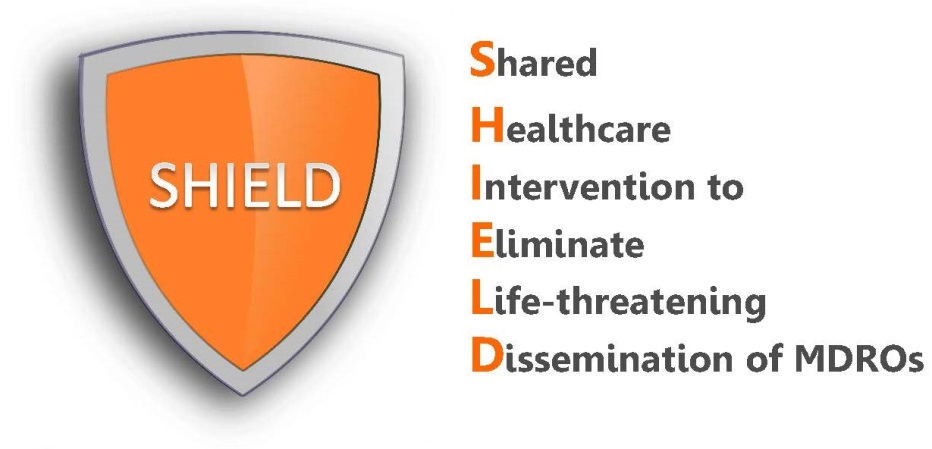 
Nursing Protocol:Basin Bed Bathing with 2% Chlorhexidine Before Launching Chlorhexidine (CHG) InterventionPerform One-Time Skin Check: Prior to launching CHG intervention, check for and document skin lesions, wounds or rashes. Staff may be more attentive to residents’ skin when starting to use a new soap and may misattribute skin issues to CHG that already existed previously.Change to Peroxide Bleach for Laundry: Your facility’s laundry service should change from chlorine bleach to peroxide bleach prior to implementing CHG bathing. This is because chlorine bleach chemically interacts with CHG and can lead to brown staining on sheets if CHG comes in direct contact with linens. This does not occur with peroxide bleach.Who should receive chlorhexidine?Adult residents in nursing homes Excluded residentsKnown allergy to chlorhexidine (CHG)Who can administer CHG?Nurses, nursing assistants, and any other healthcare worker trained on giving a bath or showerProtocol for Basin Bed Bathing with 2% Chlorhexidine CHG bed bathing to be provided on admission followed by bathing per routine schedule.Provide one-page CHG information sheet for residents to read prior to initial CHG bed bath. These information sheets do not replace verbal instruction, but they save time and allow reinforcement of information already read.Before each CHG bath: Clean all incontinence or gross soilage using a CHG compatible baby wipe or cloths with water. Do not use soap which can inactivate CHG. Ensure trash can nearby. Educate the resident that the CHG bed baths work better than soap and water in removing bacteria from the skin and that the cloths serve as their protective bath.If the resident wishes to self bathe, provide verbal instructions, and assist with hard to reach areas. Self-bathers will need assistance with cleansing of any wounds and devices.What will you need: 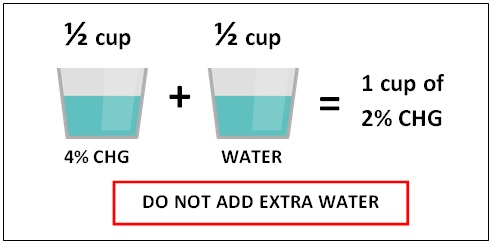 4% Liquid CHG to be dilutedMeasuring cupBath basin6 disposable wipes (more if needed for lines, tubes, drains or larger residents)
How to Perform a No-Rinse Bed Bath with 2% Chlorhexidine:Obtain a bath basin and dispense 1/2 cup of 4% liquid CHG into basin. Add 1/2 cup of water (Do not dilute more than equal part of water to CHG. Goal is to achieve 2% CHG).Bring basin to bedside. Soak disposable wipes in basin. Wring each disposable wipe prior to application. Only soak and wring each disposable wipe once. DO NOT apply wipe to resident and place back in basin to rinse and apply again. Be sure to firmly massage CHG onto the body to clean the following body areas. Wipe 1: Face, neck, and shoulders. Avoid getting CHG into eyes and ears. Flush eyes with water if contact.Wipe 2: Chest, arms, and handsWipe 3: Abdomen, sides (flank) and then groin/perineumWipe 4: Right leg and footWipe 5: Left leg and footWipe 6: Back of neck, back and then buttocksUse additional wipes for larger residents and/or cleaning 6 inches of all devices including central lines, urinary catheters, drains, G-tube/J-tubes, rectal tubes, chest tubes. Wipe over non-gauze dressings. This will help remove bacteria where devices penetrate the skin. CHG is safe on devices and can be used over occlusive and semi-occlusive dressings. Allow to dry naturally. Do not wipe off.Do not place wipes soaked with CHG directly on bedding as contact with bleach during the washing process can leave brown stain. Once CHG is applied to the skin, it binds skin proteins and will not rub off onto bedding. Dispose wipes in trash. Do not flush in commode.If a moisturizer or lotion is needed, only use lotions that are compatible with CHG.CHG can be used as a shampoo. If using other shampoo products, be sure to keep shampoo off the rest of the body since it can prevent CHG from working to kill germs.Post-Bath Incontinence episodes: Remove soiled incontinence using CHG-compatible baby wipes, disposable cloths, or towels. If necessary, rinse off the affected area with water. Then, reapply 2% CHG using a disposable wipe. Allow to dry naturally.If barrier protection is needed, be sure to use CHG-compatible barrier protection products.IMPORTANT REMINDERS for CHG Cloth Bathing Do not use regular soap with CHG. Many soaps inactivate chlorhexidine. CHG works better than soap and water in deeply cleansing the skin.Ensure thorough cleaning, with special attention to commonly soiled areas such as the neck, skin folds, and perineal areas. CHG is safe to use on perineal areas, including external mucosa. For candidal rashes, note that CHG is active against candida. However, be sure that the CHG is dry between body folds. Fan the area with the blue insulator to aid drying. If not completely dry, rashes may worsen.CHG is safe for superficial wounds, including stage 1 and 2 decubitus ulcers, superficial burns, as well as rashes and abrasions. These areas are at high risk for infection and CHG kills germs and helps prevent infections. Do not use on large or deep wounds, (e.g. packed wounds).Use CHG for all bathing purposes, including full-body bathing, cleaning after incontinence clean up, or any other reasons for additional cleaning. This includes the face; however avoid contact with eyes and ears.If moisturizer is needed, provide resident  with CHG-compatible lotion.Allergic reactions are rare, but can occur. If a resident experiences a reaction possibly related to CHG product, contact the resident’s treating physician for all clinical decisions on whether to stop the product or provide any medication to address a possible reaction. Maintain facility policies for covering devices, including dressings to prevent water penetration and introduction of water-borne bacteria.